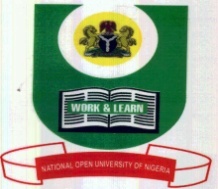 NATIONAL OPEN UNIVERSITY OF NIGERIAPLOT 91, CADASTRAL ZONE, NNAMDI AZIKWE EXPRESS WAY, JABI – ABUJAFACULTY OF MANAGEMENT SCIENCESDEPARTMENT OF ADMINISTRATIONOCTOBER/NOVEMBER EXAMINATION 2016COURSE CODE: MPA 810COURSE TITLE: Policy Analysis and ImplementationCREDIT UNIT: 2 TIME ALLOWED: 2 HoursINSTRUCTIONS: 	1. Attempt question number one (1) and any other (2) questions.2. Question number 1 carries 30 marks, while the other questions carry 20 marks each.	       		3. Present all your points in coherent and orderly manner.1 (a)	 Identify the Government Actors in Policy Analysis and explain the roles of 	each of 	the actors identified.   (b)	Identify any two (2) Non-Government Actors in Policy Analysis and explain 	the 	roles of each of them.2.	Explain the stages in the Policy making process3.	Explain any four (4) types of Public Policy4.	(a) What do you understand by Public Policy?	(b) What are the essential features of Public Policy?5.	Explain the following techniques on tools in Public Policy Analysis	(a) System Analysis	(b) Cost-benefit Analysis	(c) Cost-Effectiveness 